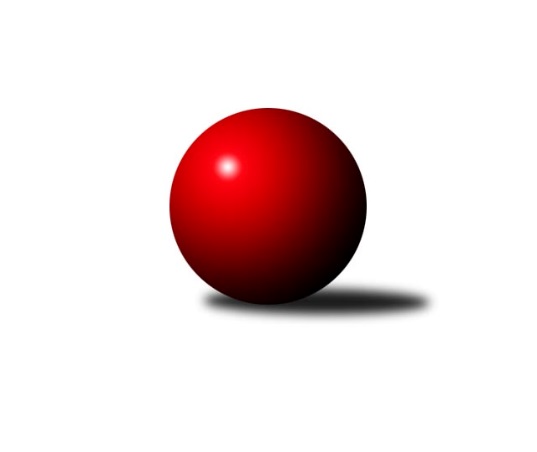 Č.7Ročník 2018/2019	27.10.2018Nejlepšího výkonu v tomto kole: 3344 dosáhlo družstvo: TJ Lokomotiva Valtice  Jihomoravská divize 2018/2019Výsledky 7. kolaSouhrnný přehled výsledků:TJ Lokomotiva Valtice  	- SK Baník Ratíškovice B	7:1	3344:3185	18.0:6.0	26.10.KK Mor.Slávia Brno B	- TJ Sokol Mistřín B	1:7	2995:3133	8.0:16.0	26.10.KK Orel Telnice	- TJ Jiskra Otrokovice	3:5	2613:2634	11.5:12.5	26.10.KK Jiskra Čejkovice	- KC Zlín B	5:3	2731:2644	13.5:10.5	26.10.KK Slovan Rosice B	- SKK Dubňany B	6:2	3319:3055	17.0:7.0	26.10.KK Vyškov B	- TJ Sokol Luhačovice B	6:2	3274:3214	12.5:11.5	27.10.TJ Slavia Kroměříž	- KK Orel Ivančice	6:2	2531:2409	14.0:10.0	27.10.Tabulka družstev:	1.	KK Vyškov B	6	6	0	0	33.0 : 15.0 	77.0 : 67.0 	 3194	12	2.	TJ Lokomotiva Valtice 	7	6	0	1	41.0 : 15.0 	107.5 : 60.5 	 3057	12	3.	KC Zlín B	7	4	1	2	31.0 : 25.0 	92.0 : 76.0 	 3083	9	4.	KK Jiskra Čejkovice	6	4	0	2	27.0 : 21.0 	73.5 : 70.5 	 2830	8	5.	TJ Sokol Mistřín B	7	4	0	3	32.0 : 24.0 	85.5 : 82.5 	 3080	8	6.	SK Baník Ratíškovice B	7	4	0	3	29.0 : 27.0 	78.0 : 90.0 	 3172	8	7.	KK Slovan Rosice B	7	4	0	3	28.5 : 27.5 	93.5 : 74.5 	 3168	8	8.	KK Mor.Slávia Brno B	7	3	0	4	28.0 : 28.0 	87.0 : 81.0 	 3006	6	9.	TJ Jiskra Otrokovice	7	3	0	4	28.0 : 28.0 	85.5 : 82.5 	 3002	6	10.	SKK Dubňany B	7	3	0	4	26.0 : 30.0 	74.0 : 94.0 	 3028	6	11.	TJ Sokol Luhačovice B	7	2	1	4	21.5 : 34.5 	79.0 : 89.0 	 3052	5	12.	KK Orel Telnice	7	2	0	5	27.0 : 29.0 	88.0 : 80.0 	 2959	4	13.	KK Orel Ivančice	7	1	0	6	17.0 : 39.0 	68.5 : 99.5 	 2926	2	14.	TJ Slavia Kroměříž	7	1	0	6	15.0 : 41.0 	63.0 : 105.0 	 2807	2Podrobné výsledky kola:	 TJ Lokomotiva Valtice  	3344	7:1	3185	SK Baník Ratíškovice B	František Herůfek ml. ml.	143 	 147 	 116 	135	541 	 1:3 	 571 	 150	158 	 139	124	Tomáš Mráka	Miroslav Vojtěch	140 	 125 	 148 	149	562 	 4:0 	 513 	 139	112 	 114	148	Jan Minaříček	Robert Herůfek	142 	 158 	 139 	125	564 	 3:1 	 538 	 129	124 	 130	155	Luděk Vacenovský	Petr Pesau	136 	 125 	 152 	136	549 	 4:0 	 473 	 131	96 	 128	118	Jana Mačudová *1	Zdeněk Musil	170 	 140 	 136 	124	570 	 3:1 	 548 	 144	125 	 124	155	Josef Něnička	Roman Mlynarik	143 	 137 	 135 	143	558 	 3:1 	 542 	 126	135 	 148	133	František Mrákarozhodčí: VDstřídání: *1 od 61. hodu Marie KobylkováNejlepší výkon utkání: 571 - Tomáš Mráka	 KK Mor.Slávia Brno B	2995	1:7	3133	TJ Sokol Mistřín B	Patrik Schneider	102 	 139 	 114 	118	473 	 1:3 	 507 	 140	115 	 119	133	Josef Blaha	František Kellner	145 	 145 	 145 	125	560 	 2:2 	 544 	 134	138 	 146	126	Radek Blaha	Veronika Semmler	120 	 124 	 116 	123	483 	 2:2 	 495 	 116	129 	 111	139	Drahomír Urc	Pavel Palian	123 	 110 	 139 	121	493 	 2:2 	 513 	 117	141 	 141	114	Radim Pešl	Radek Šenkýř	121 	 122 	 111 	119	473 	 1:3 	 496 	 125	140 	 119	112	Roman Macek	Radim Herůfek	127 	 125 	 122 	139	513 	 0:4 	 578 	 139	137 	 157	145	Václav Lužarozhodčí: Olšáková Lea Nejlepší výkon utkání: 578 - Václav Luža	 KK Orel Telnice	2613	3:5	2634	TJ Jiskra Otrokovice	Zdenek Pokorný	146 	 72 	 152 	87	457 	 2:2 	 462 	 161	85 	 139	77	Pavel Jurásek	Jiří Dvořák	156 	 63 	 149 	81	449 	 2:2 	 442 	 160	60 	 151	71	Jakub Süsz	Alena Dvořáková	150 	 54 	 148 	44	396 	 0:4 	 457 	 159	72 	 155	71	Michael Divílek ml.	Josef Hájek	157 	 70 	 147 	68	442 	 4:0 	 382 	 142	63 	 141	36	Jiří Gach	Milan Mikáč	160 	 72 	 132 	60	424 	 1.5:2.5 	 448 	 154	72 	 151	71	Barbora Divílková ml.	Jiří Šimeček	155 	 70 	 148 	72	445 	 2:2 	 443 	 150	71 	 159	63	Petr Jonášekrozhodčí: Dvořák PavelNejlepší výkon utkání: 462 - Pavel Jurásek	 KK Jiskra Čejkovice	2731	5:3	2644	KC Zlín B	Ludvík Vaněk	153 	 53 	 147 	87	440 	 3.5:0.5 	 379 	 143	53 	 121	62	Evžen Štětkař	Vít Svoboda	157 	 87 	 156 	63	463 	 3:1 	 453 	 164	80 	 151	58	Petr Polepil	Martin Komosný	140 	 70 	 139 	68	417 	 2:2 	 425 	 138	78 	 138	71	Roman Janás	Zdeněk Škrobák	164 	 72 	 161 	63	460 	 1:3 	 503 	 159	108 	 165	71	David Matlach	Jaroslav Bařina	163 	 84 	 154 	70	471 	 1:3 	 470 	 174	44 	 163	89	Zdeněk Bachňák	Tomáš Stávek	163 	 99 	 173 	45	480 	 3:1 	 414 	 155	54 	 152	53	Martin Polepilrozhodčí: Škrobák ZdeněkNejlepší výkon utkání: 503 - David Matlach	 KK Slovan Rosice B	3319	6:2	3055	SKK Dubňany B	Stanislav Žáček	166 	 140 	 130 	132	568 	 4:0 	 445 	 102	123 	 117	103	František Fialka	Ľubomír Kalakaj	129 	 148 	 111 	148	536 	 2:2 	 563 	 134	145 	 141	143	Zdeněk Kratochvíla	Miroslav Ptáček	150 	 158 	 136 	126	570 	 3:1 	 524 	 142	119 	 144	119	Alžběta Harcová	Kamil Hlavizňa	136 	 136 	 135 	140	547 	 3:1 	 512 	 142	128 	 121	121	Filip Dratva	Michal Klvaňa	129 	 139 	 132 	118	518 	 1:3 	 527 	 142	140 	 114	131	Jaroslav Šerák	Karel Plaga	156 	 135 	 146 	143	580 	 4:0 	 484 	 110	119 	 116	139	Václav Benada *1rozhodčí: Vedoucí družstvastřídání: *1 od 31. hodu Rostislav RybárskýNejlepší výkon utkání: 580 - Karel Plaga	 KK Vyškov B	3274	6:2	3214	TJ Sokol Luhačovice B	Tomáš Vejmola	119 	 142 	 129 	121	511 	 1:3 	 520 	 124	122 	 134	140	Milan Žáček	Kamil Bednář	159 	 145 	 152 	124	580 	 2:2 	 560 	 127	166 	 132	135	Vratislav Kunc	Robert Mondřík	119 	 123 	 142 	128	512 	 2.5:1.5 	 489 	 119	114 	 127	129	Jiří Konečný	Pavel Vymazal	145 	 151 	 145 	157	598 	 4:0 	 562 	 135	134 	 142	151	Tomáš Juřík	Jan Večerka	120 	 128 	 144 	131	523 	 1:3 	 556 	 134	136 	 141	145	Miroslav Hvozdenský	Zdenek Pokorný	150 	 134 	 127 	139	550 	 2:2 	 527 	 118	128 	 137	144	Karel Máčalíkrozhodčí: Láník BřetislavNejlepší výkon utkání: 598 - Pavel Vymazal	 TJ Slavia Kroměříž	2531	6:2	2409	KK Orel Ivančice	Kamila Katzerová	132 	 61 	 140 	61	394 	 2:2 	 399 	 142	53 	 144	60	Kristýna Saxová	Kateřina Ondrouchová	145 	 79 	 133 	62	419 	 2:2 	 373 	 136	35 	 135	67	Zdeněk Mrkvica	Zdeněk Drlík	141 	 63 	 136 	72	412 	 1:3 	 423 	 144	71 	 154	54	Martin Bublák	Tomáš Kuchta	141 	 70 	 150 	81	442 	 2:2 	 433 	 156	71 	 130	76	František Zemek	Libor Petráš	145 	 84 	 153 	61	443 	 3:1 	 415 	 133	79 	 132	71	Karel Sax	Jiří Tesař	139 	 78 	 143 	61	421 	 4:0 	 366 	 126	62 	 126	52	Jaromír Klikarozhodčí: vedoucí družstevNejlepší výkon utkání: 443 - Libor PetrášPořadí jednotlivců:	jméno hráče	družstvo	celkem	plné	dorážka	chyby	poměr kuž.	Maximum	1.	Ludvík Vaněk 	KK Jiskra Čejkovice	585.60	385.7	199.9	5.5	2/3	(604.8)	2.	Petr Pesau 	TJ Lokomotiva Valtice  	567.20	375.6	191.6	3.8	3/3	(594)	3.	Václav Benada 	SKK Dubňany B	557.53	366.5	191.1	5.5	4/5	(578)	4.	David Matlach 	KC Zlín B	557.23	367.5	189.8	2.8	4/5	(603.6)	5.	Tomáš Mráka 	SK Baník Ratíškovice B	556.92	372.3	184.7	5.3	4/5	(580)	6.	Roman Mlynarik 	TJ Lokomotiva Valtice  	553.93	371.1	182.8	4.4	3/3	(588)	7.	Vratislav Kunc 	TJ Sokol Luhačovice B	552.66	366.1	186.6	6.4	5/5	(573)	8.	Jakub Süsz 	TJ Jiskra Otrokovice	552.65	375.0	177.6	5.2	5/5	(566)	9.	Tomáš Vejmola 	KK Vyškov B	551.67	371.9	179.8	7.0	3/4	(582)	10.	Michael Divílek  ml.	TJ Jiskra Otrokovice	550.20	370.0	180.2	2.9	5/5	(593)	11.	Pavel Vymazal 	KK Vyškov B	547.75	367.3	180.5	6.2	4/4	(598)	12.	Václav Luža 	TJ Sokol Mistřín B	546.52	368.1	178.4	6.2	5/5	(591)	13.	Radek Šenkýř 	KK Mor.Slávia Brno B	545.57	372.6	173.0	4.3	4/4	(597)	14.	Ľubomír Kalakaj 	KK Slovan Rosice B	543.75	372.1	171.7	7.6	4/4	(576)	15.	Petr Polepil 	KC Zlín B	541.02	363.5	177.5	4.8	5/5	(564)	16.	Josef Něnička 	SK Baník Ratíškovice B	540.00	362.1	177.9	4.2	5/5	(577)	17.	Barbora Divílková  ml.	TJ Jiskra Otrokovice	539.84	372.2	167.6	5.3	5/5	(554)	18.	Radim Pešl 	TJ Sokol Mistřín B	539.08	362.6	176.5	3.6	4/5	(574.8)	19.	Jiří Peška 	KK Orel Ivančice	539.00	353.4	185.6	3.8	4/5	(569)	20.	Karel Plaga 	KK Slovan Rosice B	538.22	364.3	173.9	6.4	3/4	(580)	21.	Zdeněk Kratochvíla 	SKK Dubňany B	537.88	363.6	174.3	5.1	4/5	(563)	22.	Robert Herůfek 	TJ Lokomotiva Valtice  	535.67	363.9	171.7	7.5	3/3	(589.2)	23.	Jaroslav Bařina 	KK Jiskra Čejkovice	535.20	366.0	169.2	8.2	3/3	(570)	24.	Tomáš Stávek 	KK Jiskra Čejkovice	534.07	374.3	159.8	5.3	3/3	(576)	25.	Filip Dratva 	SKK Dubňany B	532.60	362.2	170.4	6.5	5/5	(564)	26.	Jan Večerka 	KK Vyškov B	532.50	356.9	175.6	4.8	4/4	(550)	27.	Jan Minaříček 	SK Baník Ratíškovice B	532.47	366.4	166.1	6.7	5/5	(569)	28.	Jiří Šimeček 	KK Orel Telnice	531.80	350.3	181.5	4.7	4/4	(554)	29.	Zdeněk Bachňák 	KC Zlín B	531.60	363.5	168.1	6.3	5/5	(564)	30.	Karel Máčalík 	TJ Sokol Luhačovice B	531.56	360.5	171.1	2.7	5/5	(560)	31.	Miroslav Ptáček 	KK Slovan Rosice B	531.31	373.4	157.9	9.3	4/4	(570)	32.	Jiří Dvořák 	KK Orel Telnice	531.30	349.3	182.0	4.7	4/4	(553)	33.	Jaroslav Šerák 	SKK Dubňany B	530.75	361.6	169.1	6.1	4/5	(556)	34.	Pavel Palian 	KK Mor.Slávia Brno B	529.29	355.2	174.1	5.5	4/4	(550)	35.	Miroslav Hvozdenský 	TJ Sokol Luhačovice B	529.22	361.3	167.9	6.6	4/5	(558)	36.	František Herůfek ml.  ml.	TJ Lokomotiva Valtice  	529.20	356.4	172.8	6.9	3/3	(563)	37.	Tomáš Juřík 	TJ Sokol Luhačovice B	529.05	355.0	174.0	4.9	4/5	(595)	38.	Kamil Hlavizňa 	KK Slovan Rosice B	528.83	365.4	163.4	11.1	3/4	(547)	39.	Roman Janás 	KC Zlín B	528.40	355.1	173.3	3.6	5/5	(560)	40.	Vít Svoboda 	KK Jiskra Čejkovice	528.20	367.1	161.1	7.5	3/3	(564)	41.	Robert Mondřík 	KK Vyškov B	528.00	360.4	167.6	6.3	4/4	(540)	42.	Radek Blaha 	TJ Sokol Mistřín B	527.50	361.0	166.5	6.5	4/5	(549)	43.	Michal Klvaňa 	KK Slovan Rosice B	527.44	355.6	171.9	8.1	3/4	(564)	44.	Miroslav Vojtěch 	TJ Lokomotiva Valtice  	527.33	361.1	166.3	6.1	3/3	(565)	45.	Zdeněk Škrobák 	KK Jiskra Čejkovice	527.27	352.0	175.3	4.8	3/3	(562.8)	46.	Milan Mikáč 	KK Orel Telnice	526.68	360.7	166.0	6.8	4/4	(546)	47.	Petr Snídal 	KK Vyškov B	526.67	347.7	179.0	6.3	3/4	(558)	48.	Roman Macek 	TJ Sokol Mistřín B	526.38	358.7	167.7	5.2	4/5	(591)	49.	František Mráka 	SK Baník Ratíškovice B	525.13	361.5	163.7	6.3	5/5	(562)	50.	Radim Herůfek 	KK Mor.Slávia Brno B	524.83	357.5	167.4	5.8	4/4	(575)	51.	Drahomír Urc 	TJ Sokol Mistřín B	524.82	365.5	159.3	12.7	4/5	(564)	52.	Zdenek Pokorný 	KK Orel Telnice	524.40	356.8	167.7	4.9	4/4	(548.4)	53.	Libor Petráš 	TJ Slavia Kroměříž	523.95	350.7	173.3	5.8	4/5	(551)	54.	Zdeněk Musil 	TJ Lokomotiva Valtice  	520.65	357.5	163.1	5.9	3/3	(570)	55.	Milan Žáček 	TJ Sokol Luhačovice B	520.47	349.5	170.9	3.6	5/5	(570)	56.	Luděk Vacenovský 	SK Baník Ratíškovice B	520.20	355.4	164.8	6.4	5/5	(570)	57.	Jiří Tesař 	TJ Slavia Kroměříž	519.90	359.1	160.9	11.1	4/5	(579.6)	58.	Petr Jonášek 	TJ Jiskra Otrokovice	519.72	363.6	156.1	8.6	4/5	(563)	59.	Zdenek Pokorný 	KK Vyškov B	518.56	354.4	164.1	7.0	3/4	(550)	60.	Jiří Konečný 	TJ Sokol Luhačovice B	517.47	347.9	169.6	5.5	5/5	(562)	61.	Josef Blaha 	TJ Sokol Mistřín B	516.95	347.3	169.7	8.0	5/5	(549)	62.	Ondřej Olšák 	KK Mor.Slávia Brno B	515.45	343.5	172.0	7.8	4/4	(559)	63.	Martin Komosný 	KK Jiskra Čejkovice	514.10	347.6	166.5	6.9	3/3	(566.4)	64.	Alžběta Harcová 	SKK Dubňany B	509.40	354.9	154.5	8.1	5/5	(558)	65.	Patrik Schneider 	KK Mor.Slávia Brno B	509.09	348.0	161.1	10.3	4/4	(554)	66.	Zdeněk Drlík 	TJ Slavia Kroměříž	507.85	358.3	149.6	11.3	4/5	(547)	67.	Veronika Semmler 	KK Mor.Slávia Brno B	503.94	343.7	160.2	5.3	4/4	(532)	68.	Jaromír Klika 	KK Orel Ivančice	502.17	344.6	157.6	7.6	5/5	(544)	69.	Karel Sax 	KK Orel Ivančice	500.30	343.2	157.1	10.3	5/5	(542)	70.	Martin Maša 	KK Orel Ivančice	499.67	345.4	154.3	9.2	4/5	(531)	71.	Václav Špička 	KK Slovan Rosice B	499.33	340.0	159.3	10.3	3/4	(568)	72.	Tomáš Kuchta 	TJ Slavia Kroměříž	498.00	354.3	143.7	13.4	5/5	(535.2)	73.	Josef Hájek 	KK Orel Telnice	494.10	349.5	144.7	9.0	4/4	(535)	74.	Alena Dvořáková 	KK Orel Telnice	486.57	342.4	144.1	10.2	3/4	(523.2)	75.	Kristýna Saxová 	KK Orel Ivančice	484.83	336.7	148.1	10.0	5/5	(519)	76.	Zdeněk Mrkvica 	KK Orel Ivančice	484.78	348.6	136.2	12.2	4/5	(520)	77.	Martin Růžička 	TJ Slavia Kroměříž	468.44	336.2	132.2	15.0	5/5	(508.8)		Michael Divílek  st.	TJ Jiskra Otrokovice	560.09	381.1	179.0	4.4	3/5	(591.6)		Kamil Bednář 	KK Vyškov B	552.00	373.0	179.0	5.5	2/4	(580)		Jan Herzán 	TJ Lokomotiva Valtice  	550.00	358.0	192.0	3.0	1/3	(550)		Marek Ingr 	TJ Sokol Mistřín B	549.67	370.2	179.4	3.9	3/5	(568)		Kamil Ondroušek 	KK Slovan Rosice B	548.00	377.0	171.0	5.5	2/4	(549)		Pavel Kubálek 	KC Zlín B	546.78	349.6	197.2	3.2	3/5	(576)		Stanislav Žáček 	KK Slovan Rosice B	543.25	364.1	179.1	3.3	2/4	(583)		František Kellner 	KK Mor.Slávia Brno B	541.67	370.7	171.0	4.0	1/4	(560)		Barbora Divílková  st.	TJ Jiskra Otrokovice	540.00	384.0	156.0	12.0	1/5	(540)		Kamila Katzerová 	TJ Slavia Kroměříž	538.60	360.3	178.3	3.5	2/5	(563)		Radek Horák 	TJ Sokol Mistřín B	529.80	350.7	179.1	3.6	2/5	(549.6)		Zdeněk Šeděnka 	KC Zlín B	527.75	344.3	183.5	8.0	2/5	(554)		Martin Bublák 	KK Orel Ivančice	525.30	349.8	175.5	4.6	2/5	(543)		Jiří Toman 	KK Orel Ivančice	522.50	364.0	158.5	10.0	2/5	(523)		František Zemek 	KK Orel Ivančice	519.60	343.2	176.4	9.6	1/5	(519.6)		Tomáš Jelínek 	KK Vyškov B	519.50	364.5	155.0	10.0	2/4	(520)		Antonín Zýbal 	SK Baník Ratíškovice B	519.00	347.0	172.0	7.0	2/5	(524)		Rostislav Rybárský 	SKK Dubňany B	518.43	353.9	164.5	8.7	3/5	(556)		Josef Černý 	SKK Dubňany B	516.17	365.3	150.8	8.3	2/5	(541)		Pavel Jurásek 	TJ Jiskra Otrokovice	516.13	352.8	163.3	9.7	3/5	(554.4)		Jiří Gach 	TJ Jiskra Otrokovice	515.91	356.3	159.6	10.1	3/5	(560)		Martin Polepil 	KC Zlín B	512.60	352.5	160.1	8.8	3/5	(522)		Jana Mačudová 	SK Baník Ratíškovice B	502.00	341.7	160.3	6.5	2/5	(538)		Milan Skopal 	TJ Slavia Kroměříž	499.50	353.3	146.2	11.0	2/5	(513)		Evžen Štětkař 	KC Zlín B	496.40	334.4	162.0	14.7	2/5	(538)		Kateřina Ondrouchová 	TJ Slavia Kroměříž	490.13	342.1	148.0	12.8	3/5	(547)		Petr Kudláček 	TJ Sokol Luhačovice B	477.50	330.5	147.0	10.0	2/5	(478)		Jaromír Čanda 	TJ Sokol Luhačovice B	472.00	325.0	147.0	16.0	1/5	(472)		František Fialka 	SKK Dubňany B	471.33	346.6	124.7	14.5	3/5	(498)		Pavel Polišenský 	TJ Slavia Kroměříž	460.80	322.8	138.0	6.0	1/5	(460.8)		Tomáš Mrkávek 	KK Jiskra Čejkovice	460.80	343.2	117.6	15.6	1/3	(460.8)Sportovně technické informace:Starty náhradníků:registrační číslo	jméno a příjmení 	datum startu 	družstvo	číslo startu8053	Roman Janás	26.10.2018	KC Zlín B	7x12095	Martin Bublák	27.10.2018	KK Orel Ivančice	6x7483	František Zemek	27.10.2018	KK Orel Ivančice	6x9037	František Kellner	26.10.2018	KK Mor.Slávia Brno B	9x
Hráči dopsaní na soupisku:registrační číslo	jméno a příjmení 	datum startu 	družstvo	Program dalšího kola:8. kolo2.11.2018	pá	18:00	SK Baník Ratíškovice B - KK Vyškov B	2.11.2018	pá	18:00	KK Orel Ivančice - KK Jiskra Čejkovice	2.11.2018	pá	18:00	KC Zlín B - KK Slovan Rosice B	3.11.2018	so	10:00	TJ Sokol Luhačovice B - TJ Slavia Kroměříž	3.11.2018	so	14:00	SKK Dubňany B - KK Mor.Slávia Brno B	3.11.2018	so	16:30	TJ Sokol Mistřín B - KK Orel Telnice	4.11.2018	ne	13:00	TJ Jiskra Otrokovice - TJ Lokomotiva Valtice  	Nejlepší šestka kola - absolutněNejlepší šestka kola - absolutněNejlepší šestka kola - absolutněNejlepší šestka kola - absolutněNejlepší šestka kola - dle průměru kuželenNejlepší šestka kola - dle průměru kuželenNejlepší šestka kola - dle průměru kuželenNejlepší šestka kola - dle průměru kuželenNejlepší šestka kola - dle průměru kuželenPočetJménoNázev týmuVýkonPočetJménoNázev týmuPrůměr (%)Výkon1xDavid MatlachZlín B603.6*1xDavid MatlachZlín B114.435033xPavel VymazalVyškov B5981xPavel VymazalVyškov B111.965981xKamil BednářVyškov B5802xVáclav LužaMistřín B110.095781xKarel PlagaRosice B5803xTomáš StávekČejkovice109.24802xVáclav LužaMistřín B5781xKamil BednářVyškov B108.595803xTomáš StávekČejkovice576*1xKarel PlagaRosice B108.29580